Частное дошкольное образовательное учреждение 
«Детский сад №145 открытого акционерного общества«Российские железные дороги»Сюжетно-ролевая игра «Купание куклы Кати»первая младшая группа                                                                                                          Разработала:                                                                                         воспитатель                                                                                                 Сошникова В.А.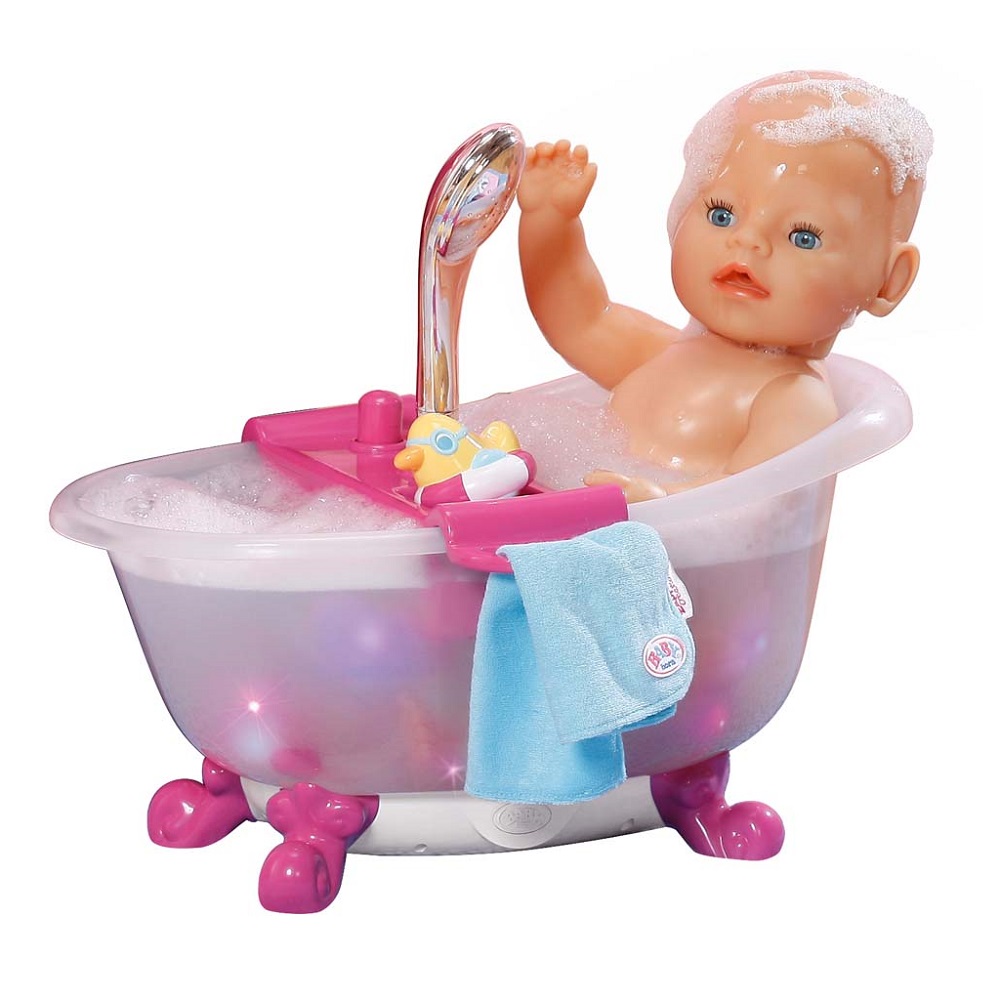 2019 годКонспект сюжетно-ролевой игры по формированию культно - гигенических навыков  с детьми младшего возраста«Купание куклы Кати»Цель : Помочь детям запомнить и употреблять в речи название предметов, действий, качеств: ванночка, мыло, мыльница, полотенце, намыливать – смывать мыло. Вытирать, горячая, холодная и теплая вода. Познакомить детей с предметами личной гигиены, дать понять, для чего они нужны, как ими пользоваться. Задачи:Воспитательная: воспитывать культурно-гигиенические навыки детей.Обучающая: учить дошкольников называть названия предметов, действий, познакомить с предметами личной гигиены, формировать активный словарь.Развивающая: развивать внимание детей, их наблюдательность, память, речь, умение отвечать на простые вопросы.Воспитывать интерес дошкольников к бытовым процессам, бережное отношение к игрушкам.Материалы и оборудование:Кукла, тазик с водой, предметы личной гигиены, картины с изображением умывания.Методы и приемы:Словесный: вопросы воспитателя, художественное слово.Наглядный: показ картинок, показ умывания куклы.Игровой: укладывание куклы спать.Сюрпризный момент.Новый материал:Знакомство с предметам личной гигиены.Словарная работа: намыливать, смывать, горячая и холодная вода, вытирать, мыло, полотенце, мыльница.Индивидуальная работа.Воспитатель: Сегодня, ребята, мы будем купать куклу Катю. А для этого нам нужны предметы, которые лежат в этом чудесном мешочке. Давайте мы посмотрим, что там внутри.Воспитатель достает из мешочка мыло, полотенце, мыльницу Воспитатель:  Ребята что это? Дети: это мылоВоспитатель:   А это Мыльница это домик для мыла.Воспитатель: А это что Дети: ПолотенцеВоспитатель: А это что? (Губка) правильно!Воспитатель: Ребятки, а зачем нужна губка?Дети: Мыть Катю.Воспитатель: Молодцы ребята! А сейчас мы с вами вспомним стихотворение о водичке.Водичка, водичка,
Умой мое личико,
Чтобы глазки блестели,
Чтоб щечки краснели,
Чтоб смеялся роток,
Чтоб кусался зубокСтук в дверь.Воспитатель: Тук – тук раздается звонкий стукКто-то в гости спешитКто-то в двери стучитОткрывают дверь, смотрят: стоит кукла Катя.Воспитатель: Эта кукла Катя. Какая она грязная!Ах, ты, девочка чумазая!Где ты носик так измазала?Мы не ляжем рано спать,Надо Катю  нам купатьВоспитатель Ребята у меня ванночке налита водичка. Воспитатель: Сережа,   подойди пожалуйста потрогай какая водичка в ванночки? (Тёплая)Воспитатель: В тёплой водички мы и будем купать Катю.Воспитатель: Ангелина помоги, пожалуйста, Кати раздеться ( нужно аккуратно повесить его на стульчик) Воспитатель: Мы пойдем купаться,И в воде плескатьмя,Брызготся резвиться,Будет Катя мыться Воспитатель: Рома  пойдем Кати поможешь  (нужно Катю посадить в ванночку)Воспитатель: Я намыливаю губку мылом и буду мыть Катю Будет мыло пенится,И грязь куда – то денетсяВоспитатель: Катю  мы вымоли,  но она вся в мыле, нужно с Кати смыть мыло. Воспитатель: Вика, полей пожалуйста на Катю водичку!Теплую водичкуЛьем на нашу птичку.Воспитатель: Ну вот, смыли мыло с Кати.Воспитатель: Ребята а какая Катя? ( Мокрая) Воспитатель: Ребята нам нужно Катю вытереть полотенцем Воспитатель: Сережа  возьми,  пожалуйста полотенце и помоги Кате.Воспитатель:Полотенчиком пушистымВытрем мы Кати  щечки,  ручки очень быстро!Воспитатель: Ребята, посмотрите, Катя чистая стала, красивая. (воспитатель кладет куклу в кровать)Воспитатель: А вода в ванночке грязная и мыльная, ее надо вылить. Воспитатель: Мыло надо убрать в мыльницу, а полотенце повесить на место.Воспитатель: Ребята, а мы совсем забыли про нашу Катю. Посмотрите, она уже спать легла.Давайте ей споем песню:Давайте ей споем песню:Баю-баю, баиньки,
В огороде заиньки!
Зайки травоньку едят,
Кате спать велят.Воспитатель: Вот Катя и уснула, и нам пора, ребята. Воспитатель: Ребята, что мы сегодня делали? Правильно, купали куклу Катю. А что еще делали? (Спать укладывали). А что лежало в чудесном мешочке? (Дети называют предметы гигиены). Молодцы, ребята!